Coronavirus codes of conductfor hospitality employeesBy taking precautions and practicing strict hygiene in all areas, we can contribute towards stopping the spread of the coronavirus. Please follow the codes of conduct consistently. By taking precautions, you can protect yourself, your colleagues, our business and the guests.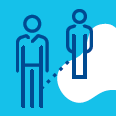 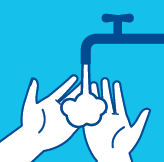 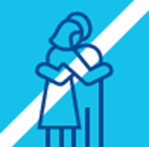 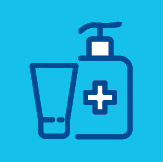 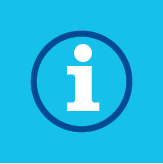 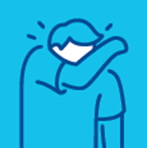 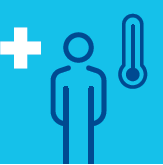 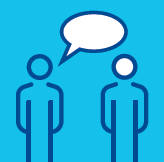 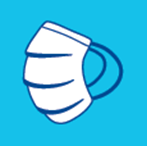 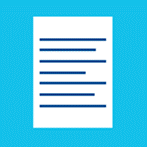 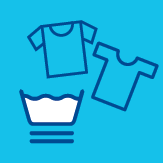 